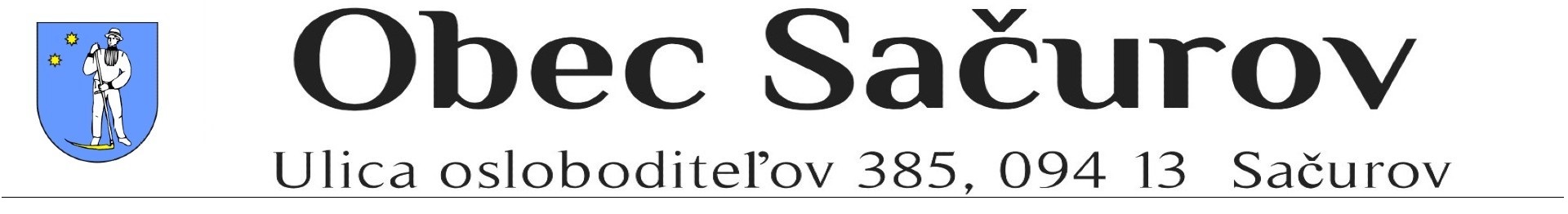 Popis činností RT Sačurov za obdobie 10/2023Spolupráca s relevantnými organizáciami:ÚPSVaR – ODSPOaSK – rizikové rodiny,MŠ Sačurov – projekt Hodina deťom,ZŠ – záškoláctvo ADCH Košice – potravinová výpomocVzdelávacie centrum Baby Kiss – vzdelávanie pre budúce mamičky,Rozvojový RT:analýza potrieb komunity –  príprava + mapovanie (dotazníky + vyhodnotenie)skupinové aktivity:		Klub žien – výroba smútočnej dekorácie ku príležitosti Sviatku zosnulých/Sviatku všetkých svätých Separácia odpadu – zber a separácia odpadu v miestnej komunite Individuálne intervencie:Asistencia pri vypisovaní úradných tlačív - Komunitná rehabilitácia – pomoc pri samostatnom vypisovaní žiadostí UPSVaR ,Nácvik/pomoc klientke s tel. komunikáciou s novorodeneckým oddelením, Nácvik/pomoc klientke s tel. komunikáciou s CDR Veľké Kapušany,Individuálne poradenstvo/intervencia ohľadom hľadania vhodného zamestnania a písania životopisu,Tel. komunikácie s CDR Prešov ,Tel komunikácia s pediatričkou Pracovná porada s RPPPracovná porada s regionálnou koordinátorkouV Sačurove, 2.11.2023							Mgr. Juliana Žabková								Rozvojová pracovníčka plánovania